Прайс на ИДН«Искусственная дорожная неровность»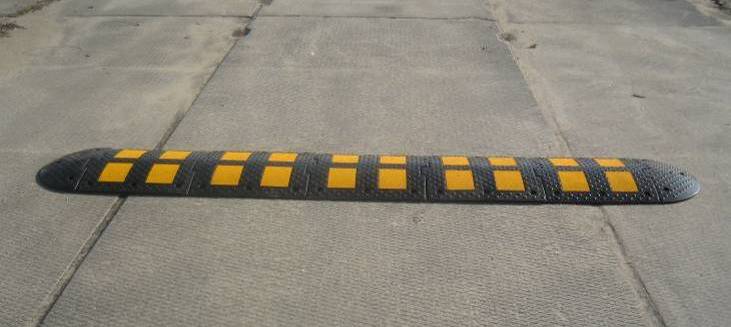 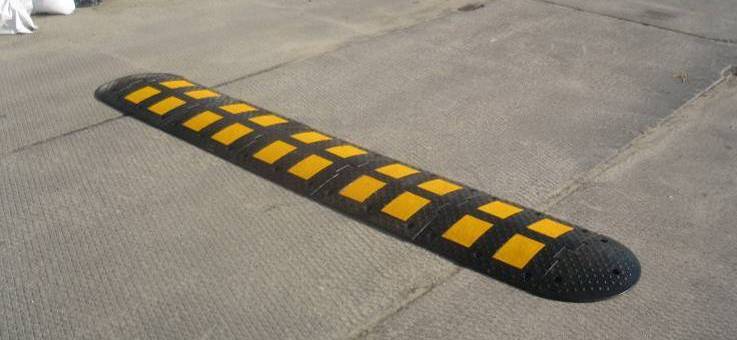 Цены на комплектующие части ИДНИнформацию по возможности приобретения и предварительного заказа объемов поставки можно получить в отделе продаж по  тел:+7 (4212) 478 - 408+7-909-822-13-28Наименование элементаФотографияЦенаРабочий (серединный) элемент ИДН-500500 x 500 x 58ммДля крепления необходимы 6 анкерных болтов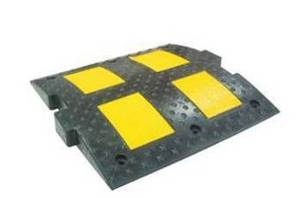 1 575Концевой (боковой) элемент ИДН-500500 x 250 x 58ммДля крепления необходимы 3 анкерных болта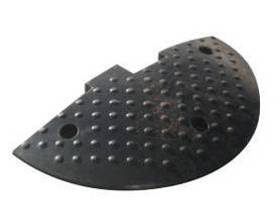 675Рабочий (серединный) элемент ИДН-900900 x 500 x 58ммДля крепления необходимы 12 анкерных болтов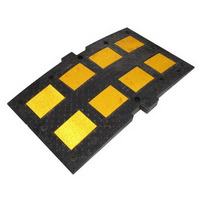 3 075Концевой (боковой) элемент ИДН-900900 x 250 x 58ммДля крепления необходимы 4 анкерных болта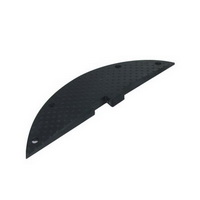 1 350Рабочий (серединный) элемент ИДН-350350 x 500 x 50мм двухцветныйДля крепления необходимы 4 анкерных болта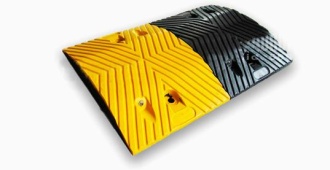 900Концевой (боковой) элемент ИДН-350350 x 250 x 50ммДля крепления необходимы 2 анкерных болта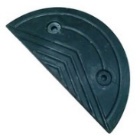 450Анкерный болт для крепления ИДН12x100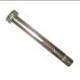 40